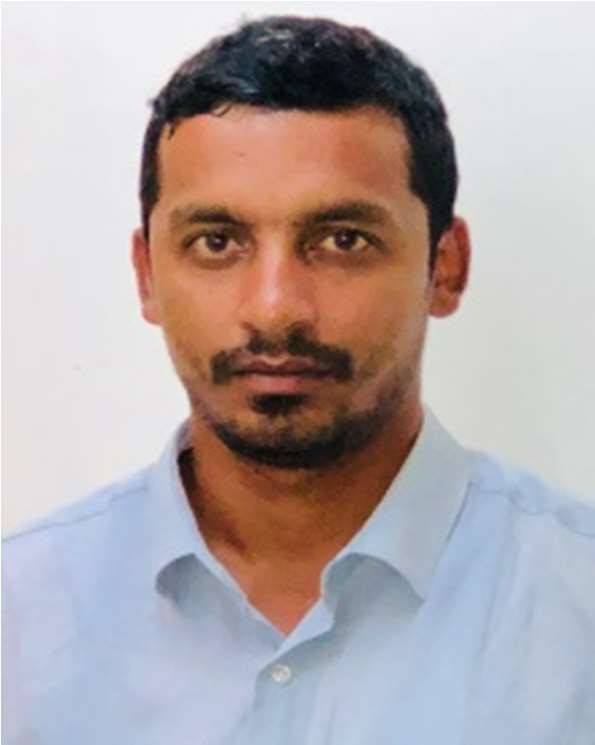 CIVIL ENGINEEREXPERTISE	PROFILEProject Management Site Management Construction Management Resource UtilizationBudget Management Strategic Planning Execution & Analysis Quality Assurance Leadership Skills Health & Safety Communication Skills Team ManagementA results oriented  and  highly  innovative  professional  with  over  8  years  of experience    in    project    management,    operations    management,  Site management, budget management, in the team management.Currently spearheading asa Project Engineer at AFRISE CONTRACTING LLC, DUBAI.Expertise   in   planning,    designing    and    directing    the    construction  and maintenance of civil works.In-depth knowledge and experience of Structural and Civil Codes and interpreting architectural drawings with knowledge in RMD, Doka, Formwork.Skilled in consistently completing the projects on time and within budget and Experience in site supervision, construction works, accountancy, tendering and evaluation.Outstanding ability of working independently with minimum supervision andCommitted to providing high quality service with a focus on health, safety and environmental issues.Effective communicator with the ability to communicate effectively with theconsultants, subcontractors, supervisors, planners, quantity surveyors and the general workforce involved in the project.PERFORMANCE MILESTONESAppreciation for Fast and Best Quality of work in High Rise Buildings and Villa Projects at Afrise Contracting LLC, & Kinetic Contracting LLC, Dubai.Successfully completed Air Traffic Control (ATC) building in 25 days before the target date in Airport Project in Larsen & Toubro, Oman.Awarded for maintaining Best Quality and Safety in the Airport Project at Larsen & Toubro, Oman.Awarded for maintaining Zero Tolerance and 100% Safety at work at Larsen & Toubro, Oman.PROFESSIONAL EXPERIENCECONTRACTING company in DUBAI	SINCE JAN 2018 – PRESENTProject: Town houses (10 No’s) & Luxury Villas at Dubai Hills Client: Zakaria Ibrahim Doleh, Anant Golyan. Role: Project EngineerProject Cost: AED 28MAnalyzing the critical activities involved and finding remedial measures to solve problem, Mobilizing skilled workman, equipment’s, machineries and deploying various subcontractor for the project.Planning and Execution of entire project activities and Coordinating with Client, Consultants.Acquiring approvals from Dubai municipality, consultant and clients and follow upsConduct meeting with subcontractors like MEP, Facade, glazing, finishing subcontractor etc, for the effective results and resolve logistic problems prior to the requirements.Follow HSE, HIRADC & zero tolerance in safety and maintain good quality at work by conducting trainings and close out plan gird issuesPrepare weekly and daily activity program as per schedule and maintain progress report and activity control  sheet (ACS) of workConducting meeting with structural Engineers and consultants if there is a discrepancy in drawings or at site without hindering the workApprovals and follows for Civil defense, Dubai police, Dubai Municipality, Building completion authority for the handing over to clientCONTRACTING company in  DUBAI	SINCE FEB 2016 –JAN 2018Project: Al Saif Al Zahbi Properties, Sharjah Client: Saad Bin Hajji Bin Al Mutairi Project: Construction of Residential Buildings(G+8),Luxury Villas. Client: General Petroleum FZC. Role:Junior Project Engineer Project Cost: AED 60MEfficiently liaising with consultants, subcontractors, supervisors, planners, quantity surveyors and the general workforce involved in the project.Executing the work on site as per the method statement and specification as well as planning and schedulingthe work as per completion date.Mobilizing skilled workman, required equipment’s, machineries, deploying new agencies, analyzing the critical activities involved and remedial measures to solve problem.Effectively coordinating with HSE departments by conducting tool box meeting and following HIRADC & Maintaining 100% safety at work as well as with the QA/QC.Checking and arranging RMD & Doka Formwork shuttering materials Responsible for preparing Request for Inspection (RFI), acquiring approval from Consultant and Dubai Municipality approvals.Construction company in MUSCAT, OMAN	NOV 2011 – JAN 2014Project: Salalah International Airport, Construction of Buraimi University B+G+6 Structure, Oman Client: Ministry of transport and communication, Directorate of safety and aviation service, University of Buraimi Steering Committee Role: Senior Civil Engineer Project Cost: US$765 M.Conducted inspection/testing the work of the subcontractors as per the relevant plans; ensured maintenance and signing off of quality records by the Project Manager/ Consultants/ Client.Efficiently monitored work progress as per the construction programs and submission of required site reports.Monitored, controlled, coordinated, and reported the works of different trade subcontractors and or trends for problems/ delays to Project Engineer/ Construction Manager/ Project Engineer.Maintained and recorded daily site activities and any circumstances with adverse effects on the project on to site management information system and Performa.Effectively prepare records of allocation of resources, labor rate analysis, and cost control.Reviewed drawings for correctness and clarity of information and performed necessary  action  to  ensure availability of sufficient information.Ensured all tasks assigned individually and to the team collectively are completed as planned and on schedule.Trading-Contracting company in MUSCAT, OMAN	SEP 2010 – SEP 2011Project: Construction of B+G+10 Residential & Offices Building, al Hail & Development of the coastal area for ROP, Muscat, Oman; Client: Royal Oman Police; Role: Site Engineer.Efficiently checked plans, drawings and  quantities  for accuracy  of  calculations  and  managed  materials  and human resources on site.Responsible for executing site works in the project while managing, monitoring and interpreting the contract design documents supplied by the client or architect.Effectively liaised with clients and their representatives (architects, engineers and surveyors), includingattending regular meetings to keep them informed of Progress.Maintained reports of consultant, sub-contractors for proper execution of the relevant scope on a daily basisAssisted in prioritizing work schedules and delegating assignments.Supervised all kind of masonry & superstructure works, plastering works, painting works, tile works etc.Contracting company in MANGALORE, INDIA	AUG 2009 – JUL 2010 Project: Admin building construction & Capsule lift construction in Data Centre (phase-1), Mangalore, India.Client: ONGC-MRPL (Oil & Natural Gas Corporation of India - Mangalore Refinery & petrochemicals Limited)Responsible for managing day-to-day activities of the site, including supervising and monitoring the site labor force and the work of any subcontractorsPerformed labor allocation, prevention of wastage of man hours and materials, thereby completing the work within the prescribed time.Oversaw quality control and health and safety matters on site and prepared reports as required.Accurately prepared daily work progress report of the work done as per the schedule and submitted every week.Checked the daily labor output and took precautionary measures for the safety of the labors.EDUCATION/ CERTIFICATIONS/ TECHNICAL SKILLSBachelor of Engineering (Civil Engineering), Visveswaraya Technological University, Belgaum, India, 2009Technical Skills: MS Office Suite (Outlook, Excel,Word, PowerPoint), Win 7, Win 8, AutoCAD, Oracle Primavera P6.Languages known: English, Hindi, Malayalam, Tamil and KannadaDriving License: UAE	References: Available on Request